Об утверждении Комплексного планаосновных мероприятий по реализациина территории городского поселка Хотимск проекта «Хотимск - здоровый городской поселок» на 2024-2025годы и изменении состава Межведомственного советаВ Республике Беларусь, как и в других странах мира, неинфекционная заболеваемость стала основной причиной высокой смертности населения и экономических потерь в связи с возникающей нетрудоспособностью и затратами на медицинское обслуживание.Согласно данным Всемирной организации здравоохранения (ВОЗ), бремя неинфекционных болезней в Республике Беларусь по показателю совокупного ущерба от основных групп болезней оценивается в 4,67 миллиарда белорусского рубля (или 5,4 процента ВВП).При этом проведенные в 2016 – 2017 годы в Республике Беларусь под эгидой ВОЗ общенациональные исследования распространенности основных факторов риска неинфекционных болезней показали, что более 40 процентов населения имеют три и более из пяти основных факторов риска здоровью (табакокурение, низкий уровень потребления овощей и фруктов, гиподинамия, избыточный вес и повышенное артериальное давление).В этой связи возрастает значимость профилактики, как системы мер, направленных на устранение причин и условий, вызывающих болезни, создание здоровьесберегающей среды жизнедеятельности и формирование у населения мотивации к здоровому образу жизни.Эта задача может быть решена повышением эффективности межведомственного взаимодействия, актуализацией мероприятий по сохранению и укреплению здоровья населения с учетом всех аспектов территориального устойчивого развития (экономика, планирование территорий‚ архитектура и строительство, промышленность, транспорт‚ энергетика, жилищно-коммунальное хозяйство, общественное движение и др.).В целях формирования здорового образа жизни населения Хотимского района, продолжения целенаправленной профилактической работы по воспитанию у населения личной ответственности  за собственное здоровье, формированию потребности о соблюдении  правил здорового образа жизни и сознательном отказе от вредных привычек Хотимский районный исполнительный комитет РЕШИЛ:1. Утвердить Комплексный план основных мероприятий по реализации на территории городского поселка  Хотимск проекта «Хотимск - здоровый городской поселок» на 2024-2025 годы (далее – Комплексный план) (прилагается).2. Создать Межведомственный совет по формированию здорового образа жизни, контролю за неинфекционными заболеваниями, предупреждению и профилактике пьянства, алкоголизма, наркомании и потребления табачного сырья и табачных изделий при Хотимском районном исполнительном комитете.3. Утвердить:Состав Межведомственного совета по формированию здорового образа жизни, контролю за неинфекционными заболеваниями, предупреждению и профилактике пьянства, алкоголизма, наркомании и потребления табачного сырья и табачных изделий при Хотимском районном исполнительном комитете (прилагается).4. Ответственным за исполнение Комплексного плана:обеспечить выполнение мероприятий Комплексного плана;вносить в Хотимский районный исполнительный комитет при необходимости предложения по корректировке Комплексного плана.5. Контроль за реализацией настоящего решения возложить на заместителя председателя райисполкома Хучева Н.А., главного врача учреждения здравоохранения «Хотимский районный центр гигиены и эпидемиологии» Иванченко Ю.А.ПредседательХотимского районногоИсполнительного комитета                                           Г.Г. Мелконян                                                                         Управляющий делами Хотимскогорайонного исполнительного комитета                                                                           Н.П.ХололоваПроект решения подготовил:И.о. главного врача учреждения Здравоохранения «Хотимский районный центр гигиены и эпидемиологии»			  Ю.А. Иванченко«   »                       2024 г.СОГЛАСОВАНОЗаместитель председателя райисполкома                               Н.А.Хучев«   »                        2024г.                                          	Проект решения подготовил:И.о. главного врача учреждения здравоохранения «Хотимский районный центр гигиены иэпидемиологии»     Е.Н.Мамонтова«    »                      2020 г.Заместитель начальника отдела по работе с обращениями граждан и юридических лиц райисполкома                              Н.В.Ларченко                       «     »                     2020 г.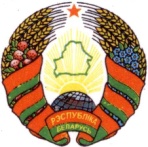 МАГІЛЁЎСКІ АБЛАСНЫВЫКАНАЎЧЫ КАМІТЭТМОГИЛЕВСКИЙ ОБЛАСТНОЙИСПОЛНИТЕЛЬНЫЙ КОМИТЕТХОЦІМСКІ РАЁННЫВЫКАНАЎЧЫ КАМІТЭТХОТИМСКИЙ РАЙОННЫЙИСПОЛНИТЕЛЬНЫЙ КОМИТЕТРАШЭННЕРЕШЕНИЕ ______________ № ________г.п. Хоцімскг.п.ХотимскСОГЛАСОВАНОЗаместитель председателя райисполкома                               Н.А.Хучев«     »                      2020г.                                          